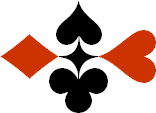 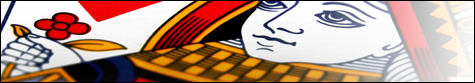 Serie 08 boekje 08 - West opent 1 SA   Bied beide handen
© Bridge OfficeAuteur: Thijs Op het Roodt

U bent altijd West en uw partner is Oost.Indien niet anders vermeld passen Noord en Zuid.Is het spelnummer rood dan bent u kwetsbaar.Wanneer oost of west past, is de bieding afgelopen.Na het eerste boekje vonden de cursisten dit zo leuk, dat ik maar de stoute schoenen heb aangetrokken en meerdere van deze boekjes ben gaan schrijven.

Het enthousiasme van de cursisten heeft mij doen besluiten om deze boekjes gratis aan iedereen die ze wil hebben, beschikbaar te stellen.

Ik heb bewust in eerste instantie geen antwoorden bij de boekjes gemaakt. Maar op veler verzoek toch met antwoorden.Ik zou het waarderen, wanneer u mijn copyright zou laten staan.

Mocht u aan of opmerkingen hebben, laat het mij dan weten.Ik wens u veel plezier met deze boekjes.
1♠A753Noord

West     OostZuid♠VB109VB109♥A865Noord

West     OostZuid♥HV1032HV1032♦AVNoord

West     OostZuid♦H52H52♣H92Noord

West     OostZuid♣331717111111
Bieding West

Bieding West
Bieding Oost
Bieding Oost
Bieding Oost
11223344556677889910102♠AHV7Noord

West     OostZuid♠10531053♥H1054Noord

West     OostZuid♥V972V972♦852Noord

West     OostZuid♦HV76HV76♣H7Noord

West     OostZuid♣1051051515777
Bieding West

Bieding West
Bieding Oost
Bieding Oost
Bieding Oost
11223344556677889910103♠V98Noord

West     OostZuid♠AB63AB63♥B54Noord

West     OostZuid♥7373♦AH87Noord

West     OostZuid♦B1032B1032♣ AB10Noord

West     OostZuid♣6436431515666
Bieding West

Bieding West
Bieding Oost
Bieding Oost
Bieding Oost
11223344556677889910104♠H108Noord

West     OostZuid♠A6532A6532♥A32Noord

West     OostZuid♥V54V54♦HB108Noord

West     OostZuid♦A93A93♣AV4Noord

West     OostZuid♣98981717101010
Bieding West

Bieding West
Bieding Oost
Bieding Oost
Bieding Oost
11223344556677889910105♠AHNoord

West     OostZuid♠1010♥H32Noord

West     OostZuid♥B954B954♦A7432Noord

West     OostZuid♦H65H65♣B64Noord

West     OostZuid♣A10985A109851515888
Bieding West

Bieding West
Bieding Oost
Bieding Oost
Bieding Oost
11223344556677889910106♠V64Noord

West     OostZuid♠B9853B9853♥A743Noord

West     OostZuid♥HB6HB6♦A962Noord

West     OostZuid♦55♣HVNoord

West     OostZuid♣B1093B10931515666
Bieding West

Bieding West
Bieding Oost
Bieding Oost
Bieding Oost
11223344556677889910107♠VB98Noord

West     OostZuid♠H32H32♥HV108Noord

West     OostZuid♥B974B974♦HBNoord

West     OostZuid♦AV92AV92♣HV9Noord

West     OostZuid♣72721717101010
Bieding West

Bieding West
Bieding Oost
Bieding Oost
Bieding Oost
11223344556677889910108♠HB4Noord

West     OostZuid♠A83A83♥B97Noord

West     OostZuid♥V652V652♦A10Noord

West     OostZuid♦B987B987♣AVB109Noord

West     OostZuid♣63631616777
Bieding West

Bieding West
Bieding Oost
Bieding Oost
Bieding Oost
11223344556677889910109♠AV3Noord

West     OostZuid♠H952H952♥AV5Noord

West     OostZuid♥HB2HB2♦H109532Noord

West     OostZuid♦AB4AB4♣BNoord

West     OostZuid♣9739731616121212
Bieding West

Bieding West
Bieding Oost
Bieding Oost
Bieding Oost
112233445566778899101010♠1032Noord

West     OostZuid♠HV76HV76♥A42Noord

West     OostZuid♥HB87HB87♦A1042Noord

West     OostZuid♦B3B3♣AVBNoord

West     OostZuid♣H73H731515131313
Bieding West

Bieding West
Bieding Oost
Bieding Oost
Bieding Oost
1122334455667788991010